LISKEARD TOWN COUNCIL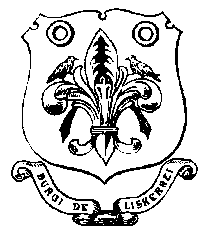 Tel:  01579 345407                                               		            Mr S. VinsonFax: 01579 324429					            Town Clerk	E-mail: townclerk@liskeard.gov.uk     			            3/5 West StreetWebsite:  www.liskeard.gov.uk				             Liskeard							            PL14 6BW							                     18 March 2015FINANCE AND STRATEGY COMMITTEE AGENDATUESDAY 24 MARCH AT 7.30 pmTO BE HELD IN THE COUNCIL CHAMBER AT THE PUBLIC HALLThe Chairman will advise those present of Housekeeping mattersMembers of the public are invited to attend and take part in a public session for 15 minutes at the start of the meeting.AGENDAPublic speaker if necessaryTo receive apologies for absence   To receive declarations of interest from Members relating to items on the      agenda 4.	To receive declarations of interest from Members relating to items on the 	agenda 5.	To agree the Minutes of the Finance and Strategy Committee held in the Council Chamber on Tuesday 13 January 2015 as a true record of the meeting6..	 To receive the Committee Budget Report to 28 February 2015. 7.   Local Council Award Scheme	To receive and consider the guidance on the scheme and to recommend that the Council take part in the scheme.8.	Town Council AimsAt the Town Council meeting on 17 March 2015 it was suggested that the Finance and Strategy Committee should consider the implications arising from the agreed Aims.9.  Grant ApplicationsLiskeard’s Ploughman’s FestivalInternational Male Voice Choir, Choral Festival10.   Any other business11.	Date of Next Meeting Tuesday 28 April  2015Steve Vinson  TOWN CLERK